МБОУ гимназия № 2 г. ГеоргиевскаВходная контрольная работа по обществознанию в 9 классеВариант IИнструкция по выполнению работы	Проверочная работа включает в себя 11 заданий. На выполнение работы по обществознанию отводится 40 минут.	Записывайте ответы на задания на отдельных листах. В случае записи неверного ответа зачеркните его и запишите рядом новый.	При выполнении заданий Вы можете использовать черновик. Записи в черновике проверяться и оцениваться не будут.	Советуем выполнять задания в том порядке, в котором они даны. Для экономии времени пропускайте задание, которое не удаётся выполнить сразу, и переходите к следующему. Если после выполнения всей работы у Вас останется время, Вы сможете вернуться к пропущенным заданиям.	Баллы, полученные Вами за выполненные задания, суммируются. Постарайтесь выполнить как можно больше заданий и набрать наибольшее количество баллов.Желаем успеха!  Выберите правильный ответ 1. Социальной сущностью человека обусловлена его потребность в1) самореализации2) самосохранении3) дыхании4) питании2. В настоящее время происходит разрушение озонового слоя, появление озоновых дыр. Иллюстрацией каких глобальных проблем является данный факт?1) демографических2) экологических3) экономических4) политических3. Верны ли следующие суждения о роли науки в современном мире?А. Наука систематизирует знания об окружающем мире.Б. Наука помогает обществу в решении глобальных проблем.1) верно только А2) верно только Б3) верны оба суждения4) оба суждения неверны4. Какая социальная группа выделена по территориальному признаку?1) священнослужители2) женщины3) мусульмане4) европейцы5. Каждое воскресенье Николай и Анна вместе со своими детьми посещают музеи и театры. Какую роль семьи иллюстрирует этот пример?1) организация досуга2) ведение домашнего хозяйства3) первичный социальный контроль4) продолжение рода6. Что из перечисленного характеризует рыночную экономику?1) государственное регулирование ценообразования2) диктат хозяйственного опыта предков3) плановая организация производства4) многообразие форм собственности7. Основой экономической жизни общества является8. Действие рыночного механизма проявляется в том, чтоОтветом к заданию 9 является последовательность цифр.9. На уроке учитель рассказывал о том, что в мире существует множество различных религиозных верований. Сравните мировые и национальные (национально-государственные) религии. Выберите и запишите в первую колонку таблицы порядковые номера черт сходства, а во вторую колонку — порядковые номера черт отличия:1) неотъемлемая часть культуры одного народа2) наличие культа, обрядов, религиозных традиций3) распространение на всех континентах, в большинстве стран мира4) вера в сверхъестественные силыПрочитайте текст. Проанализируйте статистические данныеи выполните задание 10.В 2013 г. в странах Z и Y один из фондов изучения общественного мнения провёл среди совершеннолетних граждан опрос: «Что, по Вашему мнению, сейчас важнее всего для развития Вашей страны?».Полученные результаты (в % от числа опрошенных) представлены в виде диаграммы.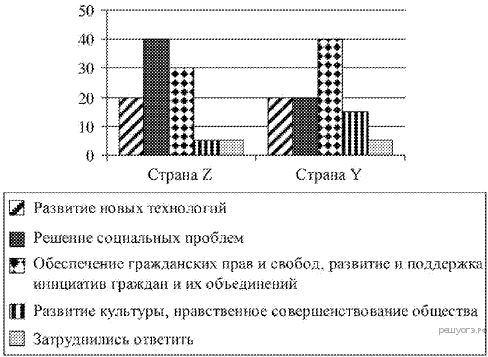 .10. Найдите в приведённом списке выводы, которые можно сделать на основе диаграммы, и запишите цифры, под которыми они указаны.1) Равные доли опрошенных обеих стран считают, что для страны важнее всего развитие новых технологий.2) Равные доли опрошенных страны Y считают, что для страны важнее всего развитие технологий и решение социальных проблем.3) Доля тех, кто считает, что для страны важнее всего обеспечение гражданских прав и свобод, развитие и поддержка инициатив граждан и их объединений, больше среди жителей страны Y, чем среди жителей страны Z.4) Жители страны Z считают, что для страны развитие культуры, нравственное совершенствование общества важнее, чем обеспечение гражданских прав и свобод, развитие и поддержка инициатив граждан и их объединений.5) Большинство жителей страны Y затруднились ответить на поставленный вопрос.11. 14-летнему Ивану родители оформили дебетовую банковскую карту. Теперь они могут перечислять ему денежные средства безналичным способом. Укажите какие преимущества дает такая форма хранения и пользования денежными средствами Ивану. Дайте Ивану один любой совет, что необходимо учитывать при использовании данной карты, чтобы не стать жертвой мошенников.МБОУ гимназия № 2 г. ГеоргиевскаВходная контрольная работа по обществознанию в 9 классеВариант IIИнструкция по выполнению работы	Проверочная работа включает в себя 11 заданий. На выполнение работы по обществознанию отводится 40 минут.	Записывайте ответы на задания на отдельных листах. В случае записи неверного ответа зачеркните его и запишите рядом новый.	При выполнении заданий Вы можете использовать черновик. Записи в черновике проверяться и оцениваться не будут.	Советуем выполнять задания в том порядке, в котором они даны. Для экономии времени пропускайте задание, которое не удаётся выполнить сразу, и переходите к следующему. Если после выполнения всей работы у Вас останется время, Вы сможете вернуться к пропущенным заданиям.	Баллы, полученные Вами за выполненные задания, суммируются. Постарайтесь  выполнить как можно больше заданий и набрать наибольшее количество баллов.Желаем успеха! Выберите правильный ответ1. Какой из приведённых примеров иллюстрирует межличностное общение?1) Глава государства обращается к гражданам в СМИ.2) Врачи слушают доклад министра здравоохранения.3) Друзья встретились после ссоры, выяснили её причины и помирились.4) Представители профсоюзов обсуждают организацию митинга.2. Иван Петрович руководствуется в своей жизни правилом: не желай другому того, чего не хочешь себе. Это правило выражает1) требование права2) норму морали3) научный закон4) правило этикета3. Верны ли следующие суждения о духовной культуре?А. Произведения духовной культуры являются результатом творчества отдельных людей, общества в целом.Б. Произведения духовной культуры сохраняются и передаются следующим поколениям.1) верно только А2) верно только Б3) верны оба суждения4) оба суждения неверны4. Семья, в отличие от других малых групп, характеризуется1) общими увлечениями2) непосредственными личными контактами3) собственными социальными нормами4) совместным ведением хозяйства5. Социальная роль, которую способен исполнять и подросток, и взрослый, —1) ученик средней школы2) покупатель в магазине3) заёмщик в банке4) водитель автобуса6. Какой признак отличает традиционную экономику?1) процветание фабричного производства2) централизованное ценообразование3) регулирование производства при помощи обычаев4) преобладание частной собственности на средства производства7. Экономика – это область знаний, которая изучает8. Один из отличительных признаков рыночной экономики –Ответом к заданию 9 является последовательность цифр.9. Учитель на уроке охарактеризовал черты рыночной и командной экономики. Сравните эти два типа экономических систем. Выберите и запишите в первую колонку таблицы порядковые номера черт сходства, а во вторую колонку — порядковые номера черт отличия:1) решение проблемы ограниченности ресурсов2) многообразие форм собственности, в том числе частная собственность3) одним из факторов производства выступает труд4) что, сколько и в каком количестве производить, определяет государствоПрочитайте текст. Проанализируйте статистические данныеи выполните задание 10В стране X был проведен социологический опрос граждан. Им был задан вопрос: «Как вы считаете, свободны современные российские средства массовой информации (СМИ) от государственного контроля?» Результаты опроса приведены в таблице.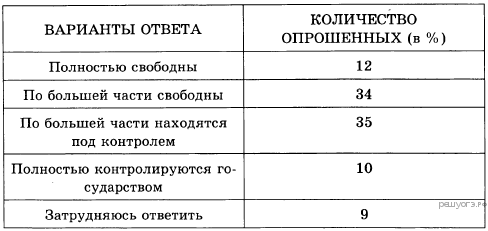 10.  Найдите в приведенном списке выводы, которые можно сделать на основе данных таблицы, и запишите цифры, под которыми они указаны.1) Мнения опрошенных граждан разделились примерно пополам.2) Каждый пятый считает российские СМИ абсолютно свободными от государственного контроля.3) Каждый десятый опрошенный считает, что российские СМИ находятся под абсолютным контролем власти.4) Около половины опрошенных граждан считают, что СМИ находятся под полным или частичным контролем государства.5) Большинство опрошенных считают, что российские СМИ находятся под полным контролем государственных властей.11. Ученик десятого класса Никита С. оформил в банке «Нептун» дебетовую карту. Банк предложил ему для удобства использования карты подключить интернет-банкинг.В чём состоит удобство пользования интернет-банкингом? Укажите одно любое удобство. Какие правила безопасности необходимо соблюдать Никите С. при пользовании интернет-банкингом? Укажите одно любое правило.  Система оценивания входной контрольной работы по ОБЩЕСТВОЗНАНИЮ, 9 классЦель проведения  входной  контрольной работы  по обществознанию – оценить качество общеобразовательной подготовки обучающихся 9 класса в соответствии с требованиями ФГОС за курс обществознания 8 класса. Задания контрольной работы  позволяют осуществить диагностику достижения предметных и метапредметных результатов обучения, в том числе овладение межпредметными понятиями и способность использования универсальных учебных действий (УУД) в учебной, познавательной и социальной практике.Входная контрольная работа содержит задания по темам курса обществознания 8 класса: "Личность и общество", "Сфера духовной культуры", "Социальная сфера", "Экономика". Также включены задания по интегративному курсу "Финансовая грамотность".  Работа состоит из 11 заданий. Ответами к заданиям 1-10 являются буква, цифра, последовательность цифр, слово (или словосочетание). Задание 11 требует полного, развёрнутого ответа. Распределение заданий по основным умениям и способам действий представлено в Таблице 1.Таблица 1.Распределение заданий по видам умений и способам действийСистема оценивания отдельных заданий и работы в целомКаждое из заданий  1-8   считается выполненным верно, если правильно указан верный ответ из предложенных четырёх.Каждое из заданий 9-10 считается выполненным верно, если правильно указана последовательность цифр. Задание-задача 11 считается выполненной правильно, если дан полный ответ на поставленный вопрос.Полный правильный ответ на каждое из заданий 1-8 оценивается 1 баллом; неполный, неверный ответ или его отсутствие – 0 баллов. Полный правильный ответ на задания 9-10 оценивается 3 баллами; выполнение задания с одной ошибкой – 2 баллом; выполнение задания с двумя ошибками – 1 баллом, выполнение задания с тремя ошибками - 0 баллов.Задание 11 оценивается в соответствии с критериями.  Полученные обучающимися баллы за выполнение всех заданий суммируются. Суммарный балл обучающегося переводится в отметку по пятибалльной шкале с учётом рекомендуемой шкалы перевода, которая приведена в таблице 2. Таблица 2.Рекомендуемая шкала перевода суммарного балла за выполнение входной контрольной работы в отметку по пятибалльной шкалеВремя выполнения работыНа выполнение всей работы отводится 1 урок (40 минут).Обобщённый план варианта итоговой контрольной работы по ОБЩЕСТВОЗНАНИЮУровни сложности задания: Б – базовый (примерный уровень выполнения – 60–90%); П – повышенный (40–60%).Таблица 3.Ответы и критерии оценивания входной контрольной работы по обществознанию в 9 классеВариант I 11.      Ответы и критерии оценивания  входной контрольной работы по обществознанию в 9 классеВариант II 11.  1)регулирование социальных отношений2)производство материальных благ3)разработка ресурсосберегающих технологий4)взаимодействие государства и политических партий1)рекламируются товары и услуги2)доходы производителей постоянно растут3)государство поддерживает убыточные предприятия4)цены зависят от спроса и предложения Черты сходстваЧерты сходстваЧерты различияЧерты различия1)законы становления, развития и функционирования общества в целом2)общественные отношения и процессы, возникшие по поводу власти3)способы распределения обществом ограниченных ресурсов4)правильное и достойное поведение человека в обществе1)однотипность и устойчивость производимых продуктов на протяжении многих лет2)уравнительное распределение производимых продуктов3)преобладание частной собственности на ресурсы4)централизованное принятие основных экономических решений Черты сходстваЧерты сходстваЧерты различияЧерты различияОсновные умения и способы действийКоличество заданийЗнание основных фактов, процессов, явлений социальной жизни, обществоведческих терминов8Умение устанавливать причинно-следственные связи1Умение  сравнивать1Умение решать практическую задачу по финансовой грамотности1Итого11Отметкапо пятибалльной шкале«2»«3»«4»«5»Суммарный балл0–67–910–1314–17 № заданияПроверяемое содержаниеПроверяемые виды деятельностиУровень сложности заданияМаксимальный балл за задание1Социальная сфера общества Знание основных  фактов, процессов, явленийБ12 Личность и общество Знание основных фактов, процессов, явленийБ13 Социальная сфера общества  Знание основных фактов, процессов, явлений Б1  4 Социальная сфера общества Знание основных фактов, процессов, явлений, терминовБ1   5 Социальная сфера обществаЗнание основных фактов,процессов, явлений, терминовБ    1     6 ЭкономикаЗнание основных фактов, явлений, процессов Б     17  ЭкономикаЗнание основных фактов, процессов, явлений, терминовБ18 ЭкономикаЗнание основных фактов, процессов, явлений, терминов. Множественный выборБ19 Сфера духовной культурыУмение сравнивать явления и процессыП310 Личность и общество Умение анализировать  статистические данные  П311Финансовая грамотность Умение решать задание-задачу   П3№ заданияОтветКоличество баллов111221331441511641721841924133101233Содержание верного ответа и указания по оцениваниюБаллы1. Преимущества, например:а) возможность совершать покупки дистанционно;б) безопасное хранение денег, которые невозможно потерять;в) возможность пополнять баланс карты удаленно, например когда родителей нет рядом и др.2. Совет, например: ни в коем случае не сообщать номер своего банковского счёта/карты и PIN-код посторонним людям; не хранить PIN-код вместе с картой, а запомнить его, либо записать и хранить в надежном месте.Даны правильные ответы на два вопроса. Указано 2-3 преимущества3Даны правильные ответы на два вопроса. Указано 1 преимущество2Дан правильный ответ на один любой вопрос1Приведены рассуждения общего характера, не соответствующиетребованию задания.ИЛИ Ответ неправильный0№ заданияОтветКоличество баллов131221331441521631731831913243101343Содержание верного ответа и указания по оцениваниюБаллы1. Удобство, например: а) можно в любой момент посмотреть сколько денежных средств находится на банковском счету; б) можно сделать перевод владельцу другой карты или получить перевод от него; в)можно легко и быстро оплатить коммунальные услуги или совершить иные платежи2. Правило безопасности, например: ни в коем случае не сообщать пароль от интернет-банкинга третьим лицам.Даны правильные ответы на два вопроса. Указано 2-3 удобства3Даны правильные ответы на два вопроса. Указано 1 удобство2Дан правильный ответ на один любой вопрос1Приведены рассуждения общего характера, не соответствующиетребованию задания.ИЛИ Ответ неправильный0